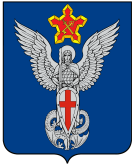 Ерзовская городская ДумаГородищенского муниципального районаВолгоградской области403010, Волгоградская область, Городищенский район, р.п. Ерзовка, ул. Мелиоративная 2,      тел. (84468) 4-78-78 тел/факс: (84468) 4-79-15РЕШЕНИЕот  19 февраля 2020 года                             № 3/6 О рассмотрении заявления жителей пер. ПолевойРассмотрев заявление жителей р.п. Ерзовка пер. Полевой, о выделении средств на дорожное покрытие щебнем, Ерзовская городская Дума:РЕШИЛА:Вопрос о покрытии дороги щебнем по адресу пер. Полевой будет рассматриваться при формировании бюджета Ерзовского городского поселения.Включить в реестр планируемых работ по ремонту дорог Ерзовского городского поселения.Председатель Ерзовской городской Думы                                                                                                Т.В. МакаренковаГлава Ерзовского городского поселения                                                                                       С.В. Зубанков 